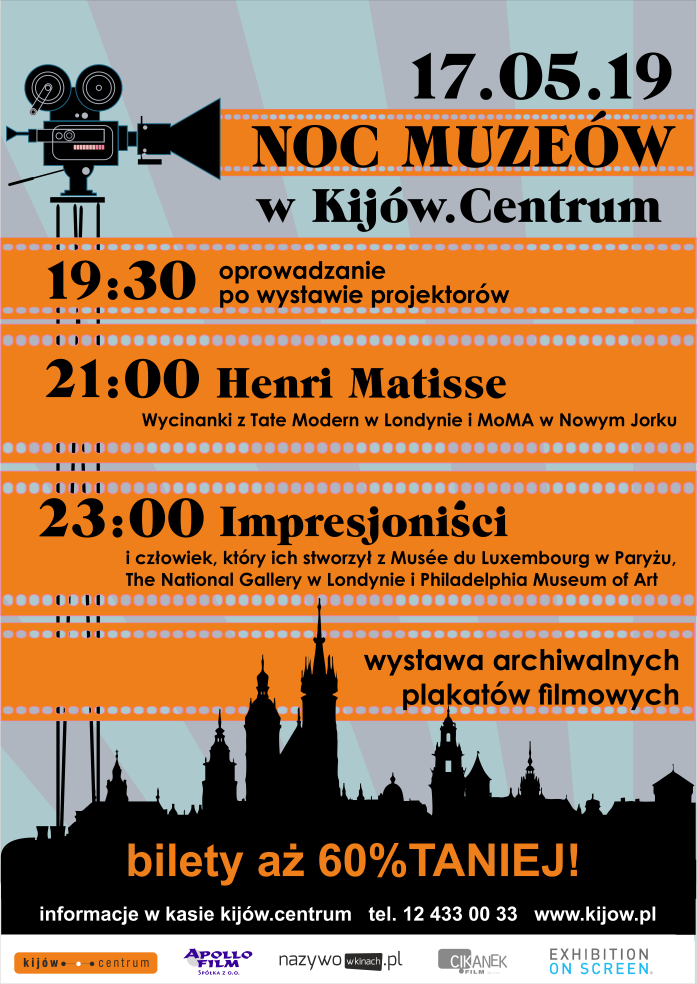 Henri Matisse. Wycinanki z Tate Modern w Londynie i MoMA w Nowym JorkuFilm dokumentujący kolekcję jednego z najwybitniejszych artystów malarstwa Henri’ego Matisse’a z najważniejszych muzeów na świecie: londyńskiego Tate Modern i nowojorskiego MoMA. Za kulisy wystawy zabiera nas dyrektor galerii Tate – Sir Nicholas Serota, eksperci i przyjaciele Matisse’a, którzy opowiadają o okresie, w którym tworzył wspaniałą serię gwaszy-wycinanek (gouachesdécoupés). Kuratorzy londyńskiego Tate Modern, zafascynowani abstrakcjonistycznymi eksperymentami Matisse’a, postanowili dokonać niezwykłego kolażu – muzyki, tańca i malarstwa. Muzykę do filmu skomponował światowej klasy jazzman Courtney Pine.Widzowie mają okazję przyjrzeć się ostatniemu rozdziałowi kariery malarza, w momencie, gdy zaczął „rzeźbić w kolorze” i gdy powstała jego seria spektakularnych wycinanek. Film pokazuje również zapierający dech w piersiach występ tancerza Baletu Królewskiego – Zenaida Yanowsky’ego – taniec odzwierciedlający kolory, dynamikę i wolność Matisse’owskich wycinanek oraz występ muzyka jazzowego – Courtney Pine’a, który stworzył utwór odwołujący się do złotego wieku Bebopu i jazzu oraz do improwizowanych rytmów, do których Matisse porównywał swój sposób pracy w czasie tworzenia wycinanek.Impresjoniści i człowiek, który ich stworzył z Musée du Luxembourg w Paryżu,The National Gallery w Londynie i Philadelphia Museum of Art
Prace Cézanne’a, Moneta, Degasa i innych członków tego prądu w sztuce warte są dziesiątki milionów dolarów. Ale kim naprawdę byli? Dlaczego i jak malowali? 
Aby pomóc odpowiedzieć na te pytania, twórcom filmu zapewniono dostęp do nowej wielkiej wystawy, która koncentruje się wokół osoby Paula Durand-Ruela - dziewiętnastowiecznego kolekcjonera sztuki - zadeklarowanego orędownika impresjonizmu. Ta wyczekiwana wystawa jest chyba najwszechstronniejszą wystawą impresjonistów, jaka odbyła się do tej pory. Dzięki odważnej decyzji, by wystawić impresjonistów w Nowym Jorku w 1886 roku, Durand-Ruel przedstawił oświeconym bogatym Amerykanom nowoczesne malarstwo francuskie. W ten sposób nie tylko wypełnił wielkie amerykańskie galerie arcydziełami impresjonistów, ale również utrzymał impresjonizm przy życiu, gdy ten stanął w obliczu całkowitej klęski. Film prezentuje dzieła zgromadzone w Musée du Luxembourg w Paryżu, The National Gallery w Londynie i Philadelphia Museum of Art.Cena biletu: 15 zł od osobyInformacje w kasie kina Kijów.Centrum, tel. 12 433 00 33, www.kijow.pl